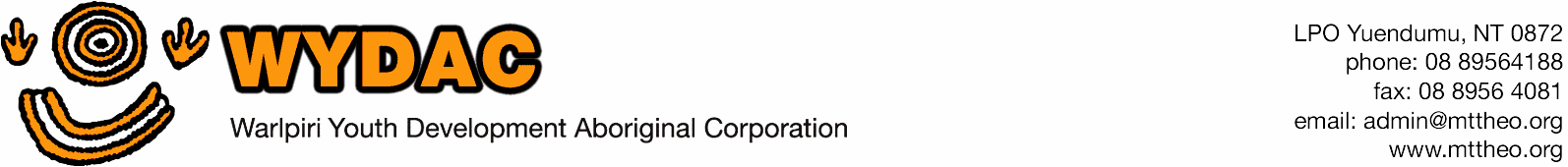 POSITION DESCRIPTIONPART A: 	ABOUT WYDAC1. BACKGROUNDWarlpiri Youth Development Aboriginal Corporation (WYDAC), formerly Mt Theo Program, was started by Yuendumu Community in 1993 to address chronic petrol sniffing in Yuendumu. WYDAC achieved unprecedented community success in this initial struggle, which led to considerable growth in the scope of the services provided. WYDAC now provides a comprehensive range of programs that deliver diversion, development, treatment, and leadership services throughout the Warlpiri region.WYDAC was created by, and for, Warlpiri people, and is governed by a Warlpiri Committee. WYDAC head office is located in Yuendumu Community, and WYDAC has permanent staffing and operations at five different Warlpiri sites – Yuendumu, Willowra, Nyirrpi, Lajamanu remote communities and Mt Theo Outstation. The notable, and sustainable, success of the program has been firmly based on the support and strength of local Warlpiri youth and their communities, as well as the ongoing commitment of staff.The program aims to promote positive and meaningful pathways for all young Warlpiri people and, in turn, their families and communities. This is done through an extensive range of complementary, community-based programs, which are summarised briefly below Youth Development & Leadership ProgramsYuendumu Jaru Pirrjirdi including Yuendumu PoolWillowraNyirrpiLajamanu Client Services Mt Theo OutstationYuendumu Warra Warra Kanyi Counselling Outreach Counselling ServicesProgram Infrastructure Support Mechanical Training Workshop Infrastructure Support and TrainingManagement & Administration2. VALUESWe believe that health does not just mean the physical wellbeing of the individual but refers to the social, emotional, cultural and spiritual wellbeing of the community. We strive to support young Warlpiri people from all over the region to achieve their full potential as human beings, to build strong futures for themselves, their families and their communities.3. GUIDING PRINCIPLES 4.	PROGRAM OBJECTIVESThe primary purpose of our corporation is to develop strong young community leaders. The corporation aims to:Provide youth diversionary activitiesProvide rehabilitation for young people suffering from substance misuse Provide education, counselling and care for young people at riskProvide young people with positive alternatives to prison or juvenile detentionProvide training and jobs so young people can stay in the communityProvide positive life pathways into jobs and leadership through training development activities Share knowledge and skills with other Aboriginal nationsOperate and maintain a Gift Fund to be known as “The Warlpiri Youth Development Aboriginal Corporation Gift Fund” in accordance with the requirements of the Australian Taxation Office”.PART B: 	PROGRAM LOGICWYDAC runs youth development and leadership programs in the communities of Yuendumu, Lajamanu, Nyirrpi and Willowra. These programs are clearly designed to improve the safety and wellbeing of Warlpiri youth, their families and community, as well education, training and employment outcomes. WYDAC has been a pioneer within the context of remote Indigenous youth services, leading the transition from basic youth diversion services to a more comprehensive youth development service since 2002. This has now evolved into a settled and successful model in all four Warlpiri communities. The Jaru Pirrjirdi process can be divided into three levels. It is a progressive model that young Warlpiri people can slowly move through, engaging in positive, healthy and challenging activities before culminating in their ‘graduation’ as strong, empowered young leaders within their family and community. Level 1 - Youth Diversion - Manyu Wana Ngurrju The youth diversion program provides the bedrock for positive youth and community engagement in WYDAC youth development and leadership programs. Manyu wana ngurrju is translated here as young people ‘having good and healthy fun’. The value of Youth diversion programs in regards to safety and wellbeing in remote Indigenous communities has been well-established by numerous independent reports as well as being profoundly valued by the communities, and by young people themselves as evidenced by high participation rates.The youth diversion program seeks to engage young people in a range of positive, healthy, safe and interesting activities after school hours, during evenings, weekends and school holidays. Within WYDAC programs this may variously involve a wide variety of sports, art, culture, education or project activities. It is important to note that this is not merely a matter of basic sport and recreation activities but rather a dynamic, skillful and challenging program targeting improved physical, mental and social health for Warlpiri youth. Level 2 - Youth Development – Pinarri JarrinjakuThe second aspect of youth development activity is focused on growing the strength of young Warlpiri people. The Warlpiri translation for pinarri jarrinjaku is young people ‘learning to be strong’. It does this through a wide range of education, empowerment and training opportunities for young people and ongoing support for school attendance. Level 3 - Future Pathways & Leadership - Jaru Pirrjirdi The third element of the WYDAC youth leadership and development program model is called ‘future pathways’ and represents the culmination of the Jaru Pirrjirdi (Strong Voices) process. Future pathways refers to the creation of positive and meaningful futures for Warlpiri youth, to the development of their leadership.  PART C: POSITION SPECIFICATIONSPurpose of the PositionThe primary role of the Youth Program Team Leader (Lajamanu) will be to:Work under the supervision of the Youth Services Manager (YSM) and lead the Yuendumu Youth Workers to provide a five day per week program of activities that effectively and appropriately fulfil the purpose of youth program. Work with the YSM to support the Youth Workers to provide activities that are in line with WYDAC’s strategic planEnsure that Warlpiri governance and direction is adhered to and included in all aspects of program development and deliveryKey RelationshipsThe Youth Team Leader will be responsible to the YSM, Management and WYDAC committee. YTL reports directly to the YSM and as such needs to be responsive, communicative and work in close collaboration with the YSM. Other key relationships that the Team Leader needs to actively foster and ensure are functioning effectively are:Lajamanu youth workersLajamanu Cultural advisorsClient services teamOther WYDAC youth program team leadersDuties and ResponsibilitiesThere are 7 key performance areas for the  Youth Program Team Leader (Lajamanu)Youth Diversion Program Work closely with the Lajamanu Youth Development Team in facilitating a five-day per week youth activities program (the youth activities program will involve, not exclusively, basketball, softball, disco, youth drop in centre, educational activities, and cultural excursions).Work with and support the Lajamanu Youth Development Team to deliver youth program activities of a high and efficient standard. Oversee and monitor the processes that youth workers are utilising to ensure all resources necessary for activities, are present and maintained. Oversee the arrangement of timely maintenance of program assets and procurement of equipment.  Ensure that all incidents are dealt with appropriately, support youth workers and young people (as appropriate, in collaboration with YSM and Client services team). Monitor and observe young people for changes in behaviour that may indicate a problem. Notify YSM and youth team, and follow organisational process to record and alert the relevant team member, attend Worry meetings to discuss concerns regarding potential problems.  Youth Development Program Facilitate Jaru development activities through youth program, including Jaru specific nights. Support youth workers to embed “level 2” activities into regular programming activities.Support the facilitation of projects, such as (not exclusively) WETT training, Southern Ngalia, Milpirri and others in consultation with the YSMJaru Development Actively engage with Jaru trainees, with a focus on building strong relationships Actively facilitate Jaru opportunities for growth and development, through camps, workshops, ongoing support and supervisionActively support Jaru workers in the pathways they choose- employment, parenthood, leadership etc. Youth worker and volunteer supervision and supportActively support and supervise youth workers, through being present on the ground in the delivery of program as well as through regular department meetings (once a week). Assist in the recruitment process, in close collaboration with the YSMConduct performance appraisals for youth workers in your team in close collaboration with the YSMMaintain professional and respectful relationships with staff, young people and volunteers at all timesEnsure that WYDAC policies and procedures are adhered toSupport youth workers to support volunteersIdentify and support appropriate pathways for Yapa young people to become youth workersWarlpiri GovernanceEnsure that youth workers are supported to facilitate Sub-committee meetings at least once a quarterEnsure that these meetings are effectively planned and communicated to the relevant Jaru and other community members.Ensure that regular contact is made with the Cultural Advisors around programming activities, ideas and projects. Ensure that Cultural Advisors are consulted around any closure to program required.External Stakeholder managementAttend meetings with external stakeholders as required.Ensure that communication with external stakeholders is professional at all timesEnsure that any commitments made to external stakeholders around the usage of WYDAC resources, including human resources is made in close consultation and with approval of  YSMEnsure that any agreements made with external stakeholders around collaborative projects are made in close consultation and approval from YSMRepresent WYDAC at all times in a manner that is professional, ethical and upholds all WYDAC policy and procedures.  AdministrationAdherence to quality management proceduresEnsuring incidents are appropriately reported Attending and documenting internal and external meetings  effectively and appropriatelyMonitoring and assisting with all relevant program data entryEnsuring all required reports are completed on time and are of a high standard.Ensure that documents pertaining to the maintenance of youth program are maintained, included (but not limited to) disco ledger, worry document etc. PART D:  PERSON SPECIFICATIONSQUALIFICATIONS AND KNOWLEDGE			ESSENTIAL CRITERIADemonstrated understanding of youth-at-risk and remote community issues.Demonstrated understanding of, and experience in working with cross-cultural persons and community development, preferably in a remote context.Experience working in administrative and management rolesExcellent oral and written communication skillsExcellent computer skills and experience working with spreadsheets and databasesDemonstrated ability to work in a teamDemonstrated capacity for resourcefulness, self-motivation and independent decision makingDemonstrated negotiation skills Demonstrated stress management skillsDESIRABLE CRITERIACertificate IV Youth work or willingness to obtain one Relevant tertiary qualificationsSTANDARDS OF PRACTICEMaintain high professional standards of practice.Participate in ongoing training and professional development of self and others.  ADDITIONAL FACTORSPossession of a current ‘C’ Class Open Driver’s License.Applicants will be required  to obtain a criminal history check and Working with Children clearance – Ochre Card prior to commencing workPOSITION  TITLE:Youth Program Team Leader (Lajamanu)DATE:May 2016LEVEL:SALARY:Award rate with relevant penaltiesREPORTS TO:Youth Services ManagerDEPT:Youth Development ProgramAPPROVED BY:CEOSUPERVISES:Youth Workers and VolunteersWarlpiri patu kurlanguWarlpiri Leadership & OwnershipKurdu-kurdu jungarni yaninjakuPositive and meaningful pathways for young peopleMardarni-njaku kurdu-kurdu jintangkaSupport for Warlpiri youth to deal with hard timesNguru-ngka taarnga-juku warrki-jarrinjaku manu nyiya-kanti-kanti mampu-ngku mardarni-njakuSustainable resources and infrastructure on countryJinta-ngka karlipa warrki-jarrimi manu kalipa nyanu purda-nyanyiYapa manu kardiya jinta-marri-marri-warrki jarrimiUnique and responsible working relationshipsYapa and kardiya working togetherLevel 1 Youth Diversion‘Manyu Wana Ngurrju’Youth Diversion ProgramLevel 2 Youth Development‘Pinarri Jarrinjaku’ Jaru Youth Trainees Education & Training Level 3 Youth Leadership‘Jaru Pirrjirdi’ Future Pathways & Leadership